МИНИСТЕРСТВО ПРОСВЕЩЕНИЯ РОССИЙСКОЙ ФЕДЕРАЦИИПРИКАЗот 14 марта 2019 г. N 115ОБ УТВЕРЖДЕНИИ ОБЩИХ ОБЪЕМОВКОНТРОЛЬНЫХ ЦИФР ПРИЕМА ПО ПРОФЕССИЯМ, СПЕЦИАЛЬНОСТЯМИ (ИЛИ) УКРУПНЕННЫМ ГРУППАМ ПРОФЕССИЙ, СПЕЦИАЛЬНОСТЕЙДЛЯ ОБУЧЕНИЯ ПО ОБРАЗОВАТЕЛЬНЫМ ПРОГРАММАМ СРЕДНЕГОПРОФЕССИОНАЛЬНОГО ОБРАЗОВАНИЯ ЗА СЧЕТ БЮДЖЕТНЫХАССИГНОВАНИЙ ФЕДЕРАЛЬНОГО БЮДЖЕТА НА 2020/21 УЧЕБНЫЙ ГОДВ соответствии с пунктом 8 Правил установления организациям, осуществляющим образовательную деятельность, контрольных цифр приема по профессиям, специальностям и направлениям подготовки и (или) укрупненным группам профессий, специальностей и направлений подготовки для обучения по образовательным программам среднего профессионального и высшего образования за счет бюджетных ассигнований федерального бюджета, утвержденных постановлением Правительства Российской Федерации от 13 марта 2019 г. N 261, приказываю:1. Утвердить общие объемы контрольных цифр приема по профессиям, специальностям и (или) укрупненным группам профессий, специальностей для обучения по образовательным программам среднего профессионального образования за счет бюджетных ассигнований федерального бюджета на 2020/21 учебный год (далее - общие объемы контрольных цифр приема) согласно приложениям NN 1 - 2 к настоящему приказу.2. Департаменту государственной политики в сфере профессионального образования и опережающей подготовки кадров (Черноскутовой И.А.) обеспечить проведение в установленном порядке конкурса по распределению организациям, осуществляющим образовательную деятельность, контрольных цифр приема по профессиям и специальностям для обучения по образовательным программам среднего профессионального образования за счет бюджетных ассигнований федерального бюджета на 2020/21 учебный год в соответствии с общими объемами контрольных цифр приема, утвержденными настоящим приказом.3. Контроль за исполнением настоящего приказа возложить на заместителя Министра Потехину И.П.МинистрО.Ю.ВАСИЛЬЕВАПриложение N 1Утвержденыприказом Министерства просвещенияРоссийской Федерацииот 14 марта 2019 г. N 115ОБЩИЕ ОБЪЕМЫКОНТРОЛЬНЫХ ЦИФР ПРИЕМА ПО ПРОФЕССИЯМИ (ИЛИ) УКРУПНЕННЫМ ГРУППАМ ПРОФЕССИЙ ДЛЯ ОБУЧЕНИЯПО ОБРАЗОВАТЕЛЬНЫМ ПРОГРАММАМ СРЕДНЕГО ПРОФЕССИОНАЛЬНОГООБРАЗОВАНИЯ - ПРОГРАММАМ ПОДГОТОВКИ КВАЛИФИЦИРОВАННЫХРАБОЧИХ, СЛУЖАЩИХ ПО ОЧНОЙ ФОРМЕ ОБУЧЕНИЯ ЗА СЧЕТ БЮДЖЕТНЫХАССИГНОВАНИЙ ФЕДЕРАЛЬНОГО БЮДЖЕТА НА 2020/21 УЧЕБНЫЙ ГОД(человек)Приложение N 2Утвержденыприказом Министерства просвещенияРоссийской Федерацииот 14 марта 2019 г. N 115ОБЩИЕ ОБЪЕМЫКОНТРОЛЬНЫХ ЦИФР ПРИЕМА ПО СПЕЦИАЛЬНОСТЯМИ (ИЛИ) УКРУПНЕННЫМ ГРУППАМ СПЕЦИАЛЬНОСТЕЙ ДЛЯ ОБУЧЕНИЯПО ОБРАЗОВАТЕЛЬНЫМ ПРОГРАММАМ СРЕДНЕГО ПРОФЕССИОНАЛЬНОГООБРАЗОВАНИЯ - ПРОГРАММАМ ПОДГОТОВКИ СПЕЦИАЛИСТОВ СРЕДНЕГОЗВЕНА И ОБРАЗОВАТЕЛЬНЫМ ПРОГРАММАМ СРЕДНЕГОПРОФЕССИОНАЛЬНОГО ОБРАЗОВАНИЯ, ИНТЕГРИРОВАННЫМ С ОСНОВНЫМИОБРАЗОВАТЕЛЬНЫМИ ПРОГРАММАМИ ОСНОВНОГО ОБЩЕГО И СРЕДНЕГООБЩЕГО ОБРАЗОВАНИЯ, ЗА СЧЕТ БЮДЖЕТНЫХ АССИГНОВАНИЙФЕДЕРАЛЬНОГО БЮДЖЕТА НА 2020/21 УЧЕБНЫЙ ГОД(человек)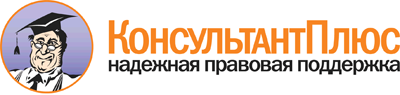 Приказ Минпросвещения России от 14.03.2019 N 115
"Об утверждении общих объемов контрольных цифр приема по профессиям, специальностям и (или) укрупненным группам профессий, специальностей для обучения по образовательным программам среднего профессионального образования за счет бюджетных ассигнований федерального бюджета на 2020/21 учебный год"Документ предоставлен КонсультантПлюс

www.consultant.ru

Дата сохранения: 27.03.2019
 Коды укрупненных групп профессийНаименования укрупненных групп профессийКонтрольные цифры приема по профессиям и (или) укрупненным группам профессий для обучения по образовательным программам среднего профессионального образования - программам подготовки квалифицированных рабочих, служащих по очной форме обучения за счет бюджетных ассигнований федерального бюджета на 2020/21 учебный год в профессиональных образовательных организацияхиз них:из них:Коды укрупненных групп профессийНаименования укрупненных групп профессийКонтрольные цифры приема по профессиям и (или) укрупненным группам профессий для обучения по образовательным программам среднего профессионального образования - программам подготовки квалифицированных рабочих, служащих по очной форме обучения за счет бюджетных ассигнований федерального бюджета на 2020/21 учебный год в профессиональных образовательных организацияхв образовательных организациях высшего образованияв профессиональных образовательных организациях12345ВсегоВсего9 79789 789в том числе:в том числе:08.00.00Техника и технологии строительства2 1602 16009.00.00Информатика и вычислительная техника12012011.00.00Электроника, радиотехника и системы связи8812.00.00Фотоника, приборостроение, оптические и биотехнические системы и технологии8813.00.00Электро- и теплоэнергетика95595515.00.00Машиностроение3 6213 62118.00.00Химические технологии252522.00.00Технологии материалов252523.00.00Техника и технологии наземного транспорта39039029.00.00Технологии легкой промышленности1 9891 98935.00.00Сельское, лесное и рыбное хозяйство21521536.00.00Ветеринария и зоотехния252543.00.00Сервис и туризм17017046.00.00История и археология121254.00.00Изобразительное и прикладные виды искусств74866Коды укрупненных групп специальностейНаименования укрупненных групп специальностейКонтрольные цифры приема по специальностям и (или) укрупненным группам специальностей для обучения по образовательным программам среднего профессионального образования - программам подготовки специалистов среднего звена и образовательным программам среднего профессионального образования, интегрированным с основными образовательными программами основного общего и среднего общего образования, за счет бюджетных ассигнований федерального бюджета на 2020/21 учебный год в образовательных организациях высшего образования и профессиональных образовательных организацияхКонтрольные цифры приема по специальностям и (или) укрупненным группам специальностей для обучения по образовательным программам среднего профессионального образования - программам подготовки специалистов среднего звена и образовательным программам среднего профессионального образования, интегрированным с основными образовательными программами основного общего и среднего общего образования, за счет бюджетных ассигнований федерального бюджета на 2020/21 учебный год в образовательных организациях высшего образования и профессиональных образовательных организацияхКонтрольные цифры приема по специальностям и (или) укрупненным группам специальностей для обучения по образовательным программам среднего профессионального образования - программам подготовки специалистов среднего звена и образовательным программам среднего профессионального образования, интегрированным с основными образовательными программами основного общего и среднего общего образования, за счет бюджетных ассигнований федерального бюджета на 2020/21 учебный год в образовательных организациях высшего образования и профессиональных образовательных организацияхКонтрольные цифры приема по специальностям и (или) укрупненным группам специальностей для обучения по образовательным программам среднего профессионального образования - программам подготовки специалистов среднего звена и образовательным программам среднего профессионального образования, интегрированным с основными образовательными программами основного общего и среднего общего образования, за счет бюджетных ассигнований федерального бюджета на 2020/21 учебный год в образовательных организациях высшего образования и профессиональных образовательных организацияхКонтрольные цифры приема по специальностям и (или) укрупненным группам специальностей для обучения по образовательным программам среднего профессионального образования - программам подготовки специалистов среднего звена и образовательным программам среднего профессионального образования, интегрированным с основными образовательными программами основного общего и среднего общего образования, за счет бюджетных ассигнований федерального бюджета на 2020/21 учебный год в образовательных организациях высшего образования и профессиональных образовательных организацияхКонтрольные цифры приема по специальностям и (или) укрупненным группам специальностей для обучения по образовательным программам среднего профессионального образования - программам подготовки специалистов среднего звена и образовательным программам среднего профессионального образования, интегрированным с основными образовательными программами основного общего и среднего общего образования, за счет бюджетных ассигнований федерального бюджета на 2020/21 учебный год в образовательных организациях высшего образования и профессиональных образовательных организацияхКоды укрупненных групп специальностейНаименования укрупненных групп специальностейв образовательных организациях высшего образования и профессиональных образовательных организацияхв образовательных организациях высшего образования и профессиональных образовательных организацияхиз них:из них:из них:из них:Коды укрупненных групп специальностейНаименования укрупненных групп специальностейв образовательных организациях высшего образования и профессиональных образовательных организацияхв образовательных организациях высшего образования и профессиональных образовательных организацияхв образовательных организациях высшего образованияв образовательных организациях высшего образованияв профессиональных образовательных организацияхв профессиональных образовательных организацияхКоды укрупненных групп специальностейНаименования укрупненных групп специальностейВсегов т.ч. по очной формеВсегов т.ч. по очной формеВсегов т.ч. по очной форме12345678ВсегоВсего70 20065 40866 95262 3453 2483 063в том числе:в том числе:05.00.00Науки о земле10010010010008.00.00Техника и технологии строительства3 8293 2413 7793 216502509.00.00Информатика и вычислительная техника8 5058 4908 3758 36013013010.00.00Информационная безопасность86586586586511.00.00Электроника, радиотехника и системы связи3 3922 9273 3472 882454512.00.00Фотоника, приборостроение, оптические и биотехнические системы и технологии250235240225101013.00.00Электро- и теплоэнергетика2 9852 6752 9852 67514.00.00Ядерная энергетика и технологии9090909015.00.00Машиностроение4 3554 2454 3554 24518.00.00Химические технологии99599599599519.00.00Промышленная экология и биотехнологии75075075075020.00.00Техносферная безопасность и природообустройство15015015015021.00.00Прикладная геология, горное дело, нефтегазовое дело и геодезия2 2552 23522102210452522.00.00Технологии материалов71069571069523.00.00Техника и технологии наземного транспорта9 4037 7229 3587 697452524.00.00Авиационная и ракетно-космическая техника28025028025025.00.00Аэронавигация и эксплуатация авиационной и ракетно-космической техники2 01520152 0152 01526.00.00Техника и технологии кораблестроения и водного транспорта5 5905 0955 5905 09527.00.00Управление в технических системах1 9811 7181 9811 71829.00.00Технологии легкой промышленности246246200200464631.00.00Клиническая медицина2 0302 0301 7051 70532532532.00.00Науки о здоровье и профилактическая медицина1515151533.00.00Фармация63063052552510510534.00.00Сестринское дело2 4802 4801 9201 92056056035.00.00Сельское, лесное и рыбное хозяйство4 3003 6754 3003 67536.00.00Ветеринария и зоотехния1 2351 2201 2351 22038.00.00Экономика и управление3 4293 3543 0953 09533425939.00.00Социология и социальная работа3515351540.00.00Юриспруденция930930900900303042.00.00Средства массовой информации и информационно-библиотечное дело1515151543.00.00Сервис и туризм1 0811 0811 0501 050313144.00.00Образование и педагогические науки97097097097046.00.00История и археология13613613613649.00.00Физическая культура и спорт1 5351 49090588063061051.00.00Культуроведение и социокультурные проекты1231189090332852.00.00Сценические искусства и литературное творчество28728717217211511553.00.00Музыкальное искусство92292250550541741754.00.00Изобразительное и прикладные виды искусств97697686586511111155.00.00Экранные искусства325325325325